ANNUAL PROCUREMENT PLAN- GOODS- 2013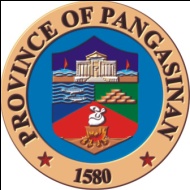 		PANGASINAN PROVINCIAL GOVERNMENTLingayen, PangasinanPrepared by:                                                                                                                             Submitted by:                          ALEJANDRE V. POL                                                                                                                     EDWIN B. MENDOZA                          BAC TWG                                                                                                                                     BAC SECRETARIATPROJ NumberProjectProcurement MethodApproved Budget for the Contact (ABC)Approved Budget for the Contact (ABC)Pre Proc.Conf.PostingPre Bid Conf.Sub & Recp’t of Bids /BiddingDate Bid EvaluationPost Qual. EvaluationAward of ContractNotice to Proceed001Delivery of 793.12 MT Asphalt Pre-Mix and 20 Drums Emulsified Asphalt @ PGO, Ling. Pang ( for use in the Rehab/Aspalting along Balungao, Sta Maria Road, Balungao & Sta Maria, PangasinanPublic BiddingOriginal(APP)P  4,700,000.0012/1212/1212/1201/08/201301/1301/1301/1301/13002Delivery of 675 MT Asphalt Pre-Mix and 20 Drums Emulsified Asphalt @ PGO, Ling. Pang. ( for use in the Asphalt Overlay along Ling. Plaza Ext Rd., Rizal St. Ling. Pang.)Public BiddingOriginal(APP)P  4,000,000.0012/1212/1212/1201/08/201301/1301/1301/1301/13003Delivery of 400 MT Asphalt Pre-Mix and 17 Drums Emulsified Asphalt @ PGO, Ling. Pang ( for use in the asphalting of Brgy Lauren Rd. Umingan @ PGO, Ling. Pang ( for use in the asphalting of Brgy Lauren Rd, Umingan, Pangasinan.Public BiddingOriginal(APP)P  2,444,800.00N.A.12/1212/1201/08/201301/1301/1301/1301/13004Delivery of 410 MT Asphalt Pre-Mix and 14 Drums Emulsified Asphalt @ PGO, Ling. Pang ( for use in the asphalting of Mun. Sts of Malasiqui Pangasinan.Public BiddingOriginal(APP)P  2,456,600.00N.A.12/1212/1201/08/201301/1301/1301/1301/13005Delivery of 337 MT Asphalt Pre-Mix and 14 Drums Emulsified Asphalt @ PGO, Ling. Pang. ( for use in the asphalting of Brgy Tanggal Sawang Road, Umingan, Pangasinan.Public BiddingOriginal(APP)P  2,055,100.00N.A.12/1212/1201/08/201301/1301/1301/1301/13006Delivery of 332 MT Asphalt Pre-Mix and 14 Drums Emulsified Asphalt @ PGO, Ling. Pang. ( for use in the asphalting of Brgy Del Rosarion Road, Umingan, Pangasinan.Public BiddingOriginal(APP)P  2,027,600.00N.A.12/1212/1201/08/201301/1301/1301/1301/13007Delivery of 337.45 MT Asphalt Pre-Mix and 10 Drums Emulsified Asphalt @PGO, Ling. Pang.( for use in the Rehab/Blocktopping along Sta Maria Flores Road, Umingan, PangasinanPublic BiddingOriginal(APP)P  2,000,000.00N.A.12/1212/1201/08/201301/1301/1301/1301/13008Delivery of 337.45 MT Asphalt Pre-Mix and 10 Drums Emulsified Asphalt @ PGO, Ling. Pang.( for use in the Asphalt Paving along Burgos Iliw-Iliw Road, Burgos, Pang.Public BiddingOriginal(APP)P  2,000,000.00N.A.12/1212/1201/08/201301/1301/1301/1301/13009Delivery of 293 MT Asphalt Pre-Mix and 12 Drums Emulsified Asphalt @ PGO, Ling. Pang.( for use in the Asphalting of Brgy Cabalitian Rd, Umingan, PangasinanPublic BiddingOriginal(APP)P  1,784,300.00N.A.12/12N.A.01/08/201301/1301/1301/1301/13010Delivery of 256 MT Asphalt Pre-Mix and 11 Drums Emulsified Asphalt @ PGO, Ling. Pang.( for use in the Asphalting of Brgy Mantacdang Rd. Umingan, PangasinanPublic BiddingOriginal(APP)P  1,566,400.00N.A.12/12N.A.01/08/201301/1301/1301/1301/13011Delivery of 218 MT Asphalt Pre-Mix and 10 Drums Emulsified Asphalt @ PGO, Ling. Pang.( for use in the Asphalting of Various Streets, Brgy Pob, Pozorrubio, PangPublic BiddingOriginal(APP)P  1,343,000.00N.A.12/12N.A.01/08/201301/1301/1301/1301/13012Delivery of 202 MT Asphalt Pre-Mix and 6 Drums Emulsified Asphalt @ PGO, Ling. Pang.( for use in the Asphalt Paving along Cabalaoangan, Guiling Rd, Rosales,PangPublic BiddingOriginal(APP)P  1,200,000.00N.A.12/12N.A.01/08/201301/1301/1301/1301/13013Delivery of 168.80 MT Asphalt Pre-Mix and 5 Drums Emulsified Asphalt @ PGO, Ling. Pang.( for use in the Rehab/Blocktopping along Urdaneta-Asingan Road via Calepaan Road, Asingan, PangasinanPublic BiddingOriginal(APP)P  1,000,000.00N.A.12/12N.A.01/08/201301/1301/1301/1301/13014Delivery of 184.30 MT Asphalt Pre-Mix and 6 Drums Emulsified Asphalt @ PGO, Ling. Pang.( for use in the asphalt Paving along Boboy-Abagatanen Road, Agno, PangasinanPublic BiddingOriginal(APP)P  1,100,000.00N.A.12/12N.A.01/08/201301/1301/1301/1301/13015Delivery of 147 MT Asphalt Pre-Mix and 6 Drums Emulsified Asphalt @ PGO, Ling. Pang.( for use in the Asphalting of Brgy. Esperanza Road, Umingan, PangasinanPublic BiddingOriginal(APP)P     894,900.00N.A.12/12N.A.01/08/201301/1301/1301/1301/13016Delivery of 133.88MT Asphalt Pre-Mix and 6 Drums Emulsified Asphalt @ PGO, Ling. Pang (for use in the Rehab/Asphalt Paving along San Jacinto-Pozorrubio Road, Pozorrubio, Pangasinan )Public BiddingOriginal(APP)P    850,000.00N.A.12/12N.A.01/08/201301/1301/1301/1301/13017Delivery of 101.24 MT Asphalt Pre-Mix and 3 Drums Emulsified Asphalt @ PGO, Ling. Pang (for use in the Rehab/Asphalt Paving along Mapandan-Banaoang Road, Sta, Barbara, Pangasinan )Public BiddingOriginal(APP)P    600,000.00N.A.12/12N.A.01/08/201301/1301/1301/1301/13018Delivery of 101.24 MT Asphalt Pre-Mix and 3 Drums Emulsified Asphalt @ PGO, Ling. Pang (for use in the Rehab/Patching along Mapandan, Urdaneta Road, Mapandan, PangasinanPublic BiddingOriginal(APP)P    600,000.00N.A.12/12N.A.01/08/201301/1301/1301/1301/13019Delivery of 84.36 MT Asphalt Pre-Mix and 2.5 Drums Emulsified Asphalt @ PGO, Ling. Pang (for use in the Rehab/Patching  along Mabilao-Binday Road, San Fabian, Pang.Public BiddingOriginal(APP)P    500,000.00N.A.12/12N.A.01/08/201301/1301/1301/1301/13020Delivery of 84.36 MT Asphalt Pre-Mix and 2.5 Drums Emulsified Asphalt @ PGO, Ling. Pang (for use in the Rehab/Patching  along Malasiqui, Catablan Rd., Malasiqui, Pangasinan. Public BiddingOriginal(APP)P    500,000.00N.A.12/12N.A.01/08/201301/1301/1301/1301/13021Delivery of 98 MT Asphalt Pre-Mix and 4 Drums Emulsified Asphalt @ PGO, Ling. Pang (for use in the Asphalting of Brgy Saan Vicente Road, Umingan, PangasinanPublic BiddingOriginal(APP)P    596,600.00N.A.12/12N.A.01/08/201301/1301/1301/1301/13022Delivery of 84.36 MT Asphalt Pre-Mix and 2.5 Drums Emulsified Asphalt @ PGO, Ling. Pang (for use in the Rehab/Patching along San Leon-San Vicente Road, Umingan, PangasinanPublic BiddingOriginal(APP)P    500,000.00N.A.12/12N.A.01/08/201301/1301/1301/1301/13023Delivery of 84.36 MT Asphalt Pre-Mix and 2.5 Drums Emulsified Asphalt @ PGO, Ling. Pang (for use in the Rehab/Blocktopping along Tayug  Natividad Road, Tayug, PangasinanPublic BiddingOriginal(APP)P    500,000.00N.A.12/12N.A.01/08/201301/1301/1301/1301/13024Delivery of 84.36 MT Asphalt Pre-Mix and 2.5 Drums Emulsified Asphalt @ PGO, Ling. Pang (for use in the Rehab/Asphalt Overlay along Manaoag-Urdaneta Road, Manaoag Section, PangasinanPublic BiddingOriginal(APP)P    500,000.00N.A.12/12N.A.01/08/201301/1301/1301/1301/13025Delivery of 67.49 MT Asphalt Pre-Mix and 2 Drums Emulsified Asphalt @ PGO, Ling. Pang (for use in the Rehab/Patching of San Fabian Camp One Road, San Fabian, Pang.Public BiddingOriginal(APP)P    400,000.00N.A.12/12N.A.01/08/201301/1301/1301/1301/13026Delivery of 67.49 MT Asphalt Pre-Mix and 2 Drums Emulsified Asphalt @ PGO, Ling. Pang (for use in the Rehab/Asphalt Overlay along Mangaldan-Mapandan Via David Road, Mangaldan, PangasinanPublic BiddingOriginal(APP)P    400,000.00N.A.12/12N.A.01/08/201301/1301/1301/1301/13027Delivery of 64.88 MT Asphalt Pre-Mix and 3 Drums Emulsified Asphalt @ PGO, Ling. Pang (for use in the asphalting along Rajal-Esmeralda Road, Balungao, PangasinanPublic BiddingOriginal(APP)P    400,000.00N.A.12/12N.A.01/08/201301/1301/1301/1301/13028Delivery of 84.36 MT Asphalt Pre-Mix and 2.5 Drums Emulsified Asphalt @ PGO, Ling. Pang (for use in the Rehab/Asphalt Overlay along Manaoag-Mapandan Road, Manaoag Section, PangasinanPublic BiddingOriginal(APP)P    500,000.00N.A.12/12N.A.01/08/201301/1301/1301/1301/13029Delivery of 67.32 MT Asphalt Pre-Mix and 2 Drums Emulsified Asphalt @ PGO, Ling. Pang (for use in the Rehab/Patching along San carlos-Macabito Road, Calasiao Section, PangasinanPublic BiddingOriginal(APP)P    400,000.00N.A.12/12N.A.01/08/201302/1302/1302/1302/13030Delivery of 67.32 MT Asphalt Pre-Mix and 2 Drums Emulsified Asphalt @ PGO, Ling. Pang (for use in the Rehab/Patching along Bayambang-Urbiztondo Road, bayambang, PangasinanPublic BiddingOriginal(APP)P    400,000.00N.A.12/12N.A.01/08/201302/1302/1302/1302/13031Delivery of 42.84 MT Asphalt Pre-Mix and 1 Drum Emulsified Asphalt @ PGO, Ling. Pang (for use in the Rehab/Asphalt Overlay along Pao-Pozorrubio Road, Manaoag Section, Pang.Public BiddingOriginal(APP)P    250,000.00N.A.12/12N.A.01/08/201302/1302/1302/1302/13032Delivery of Various Drugs and Medicines ( by item ) @ GSO, Ling. Pang.( for use of Various Hospitals within the Province of Pangasinan )Public BiddingOriginal(APP)P  27,097,968.6212/1212/1201/1301/18/201301/1301/1301/1301/13033Delivery of Various Drugs and Medicines @ GSO, Ling. Pang.( for use of GIDA-Gamot(PamilyaPublic BiddingOriginal(APP)P   1,299,580.00N.A.12/1201/1301/18/201302/1302/1302/1302/13034Delivery of Various Drugs and Medicines @ GSO, Ling. Pang.( for use of Health Promotion & Advocacy on Healthy Lifestyle)Public BiddingOriginal(APP)P      599,975.00N.A.12/12N.A.01/18/201302/1302/1302/1302/13035Delivery of Various Medical Suipplies @ GSO, Ling., Pang ( for use of Various Hospitals within the Province )Public BiddingOriginal(APP)P   2,644,230.5012/1212/1201/1301/18/201302/1302/1302/1302/13036Delivery of Various Medical Oxygen  @ GSO, Ling., Pang ( for use of Various Hospitals within the Province )Public BiddingOriginal(APP)P  9,529,040.0012/1212/1201/1301/18/201302/1302/1302/1302/13037Delivery of 6,400 bottles PHC Media Screening Test and 89 Gals. Chlorine Granules ( 3 kg/gal)@ GSO, Ling. Pang ( for use of Environmental Sanitation Program )Public BiddingOriginal(APP)P      818,000.00N.A.12/12N.A.01/18/201302/1302/1302/1302/13038Delivery of 475 MT Asphalt Pre-Mix and 21 Drums Emulsified Asphalt @ PGO,Ling.Pang.( for use in the Asphalting of Various Roads in Mangaldan, Pangasinan)Public BiddingOriginal(APP)P   2,914,900.00N.A.01/1301/1301/29/201302/1302/1302/1302/13039Delivery of Appliances @ GSO Ling Pang ( for use of ARTA Infomercial-14 Govt Hosp. Kalantiao Bldg and Finance Bldg. )Public BiddingOriginal(APP)P   2,079,000.00N.A.01/1301/1301/29/201302/1302/1302/1302/13040Delivery of Office Equipment and Aircondition Unit ( 2.5 HP, Split Type ) @ GSO, Ling Pang ( for use of prov’l. Health Office Activities )Public BiddingOriginal(APP)P      504,850.00N.A.01/13N.A.01/29/20102/1302/1302/1302/13041Delivery of 20 Sets Tires 10.00 x 20 16 @ GSO Ling Pang ( for use of Prov’l. Buses )Public BiddingOriginal(APP)P     538,530.00N.A.01/13N.A.01/29/201302/1302/1302/1302/13042Delivery of IT Equipments @ GSO, Ling Pang ( for use of Pilot Rural Health Unit-RHU & Pang. Prov’l. Hospital-PPH Public Health Unit on Wireless Access for Health Program )Public BiddingOriginal(APP)P  2,242,050.00. 01/1301/1301/1301/29/201302/1302/1302/1302/13043Delivery of IT Equipments @ GSO, Ling Pang ( for use of Hospital Management Information Systen-MIS )Public BiddingOriginal(APP)P   2,213,400.0001/1301/1301/1301/29/201302/1302/1302/1302/13044Delivery of Medical Supplies @ GSO, Ling Pang ( for use of various Hosp. w/in the Province )Public BiddingOriginal(APP)P   2,127,044.0001/1301/1301/1302/01/201302/1302/1302/1302/13045Delivery of Medical Supplies @ GSO, Ling. Pang( for use of Various Hospitals w/in the Province )Public BiddingOriginal(APP)P   1,453,240.00N.A.01/1301/1302/01/201302/1302/1302/1302/13046Delivery of Drugs and Medicines @ GSO, Lingayen, Pang.       ( for use of various Hospitals w/in the Province )Public BiddingOriginal(APP)P   4,427,144.0001/1301/1301/1302/01/201302/1302/1302/1302/13047Delivery of Drugs and Medicines @ GSO, Lingayen, Pang.       ( for use of various Hospitals w/in the Province )Public BiddingOriginal(APP)P  3,546,705.0001/1301/1301/1302/01/201302/1302/1302/1302/13048Delivery of 4,095 Monobloc Chairs @ Different Brgys, Schools, SK Chairmen and Ass. w/in the Prov of Pang.Public BiddingOriginal(APP)P   1,904,175.00N.A.01/1301/1302/01/201302/1302/1302/1302/13049Delivery of Various Construction Materials @ Diff Brgys w/in 2nd Dist. of PangasinanPublic BiddingOriginal(APP)P   1,999,797.00N.A.01/1301/1302/01/201302/1302/1302/1302/13050Delivery  of Various Construction Materials @ Diff Brgys/Schools w/in the Prov of PangPublic BiddingOriginal(APP)P   1,926,271.00N.A.01/1301/1302/01/201302/1302/1302/1302/13051Delivery of Various Construction Materials @ Diff Brgys w/in the Prov of PangasinanPublic BiddingOriginal(APP)P   1,999,430.00N.A.01/1301/1302/01/201302/1302/1302/1302/13052Delivery of Various Construction Materials @ Diff Brgys in Sual, PangasinanPublic BiddingOriginal(APP)P   1,989,247.00N.A.01/1301/1302/01/201302/1302/1302/1302/13053Delivery of Various Construction Materials, Agricultural Equipment and 2 pcs. Grass Cutter @ Diff Brgys w/in 6th Dist of PangasinanPublic BiddingOriginal(APP)P   1,000,810.00N.A.01/1301/1302/01/201302/1302/1302/1302/13054Delivery of Various Construction Materials @ Diff Brgys w/in 6th Dist of PangasinanPublic BiddingOriginal(APP)P   1,000,000.00N.A.01/13N.A.02/01/201302/1302/1302/1302/13055Delivery of Various Construction Materials @ Diff Brgys & Sch w/in 5th Dist of PangasinanPublic BiddingOriginal(APP)P      999,213.25N.A.01/13N.A.02/01/201302/1302/1302/1302/13056Delivery of Various Construction Materials @ Diff Brgys/ Sch w/in 4th Dist of PangasinanPublic BiddingOriginal(APP)P      998,580.00N.A.01/13N.A.02/01/201302/1302/1302/1302/13057Delivery of 3,063 bags of Cement, Agricultural Equipment & 10 pcs. Grass Cutter @ Diff Brgys within the Province of PangasinanPublic BiddingOriginal(APP)P     999,950.00N.A.01/13N.A02/01/201302/1302/1302/1302/13058Delivery of Various Construction Materials, Agricultural and Janitorial Equipment @ Diff Brgys within 2nd Dist of PangasinanPublic BiddingOriginal(APP)P  1,749,996.00N.A.01/1301/1302/01/201302/1302/1302/1302/13059Delivery of Various Construction Materials @ Diff Brgys within 2nd dist of PangasinanPublic BiddingOriginal(APP)P     250,000.00N.A.01/13N.A.02/01/201302/1302/1302/1302/13060Delivery of Various Construction materials and Agricultural Equipments @ Diff  Brgys within the Province of PangasinanPublic BiddingOriginal(APP)P   1,877,740.00N.A.01/1301/1302/01/201302/1302/1302/1302/13061Delivery of Various Medical Supplies @ GSO, Ling, Pang( for use of Various HospitalPublic BiddingOriginal(APP)P   2,669,500.0001/1301/1301/1302/06/201302/1302/1302/1302/13062Delivery of 1,280 pcs. Monobloc Chairs @ Different Associations, NGO’s and LGU w/in the Province of Pang.Public BiddingOriginal(APP)P      595,200.00N.A.01/13N.A.02/06/201302/1302/1302/1302/13063Delivery of Various Construction Materials @ Different Barangays within the Province of PangasinanPublic BiddingOriginal(APP)P   1,999,739.00N.A.01/1301/1302/06/201302/1302/1302/1302/13064Delivery of Various Construction Materials @ Different Barangays within 3rd District of PangasinanPublic BiddingOriginal(APP)P     999,810.00N.A.01/13N.A.02/06/201302/1302/1302/1302/13065Delivery of 1,630 bags of Cement @ Different Barangays w/in the Province of PangasinanPublic BiddingOriginal(APP)P     374,900.00N.A.01/1301/1302/06/201302/1302/1302/1302/13066Delivery of Various Construction Materiuals @ Different Barangays w/in 5th Dist of PangasinanPublic BiddingOriginal(APP)P   1,999,800.00N.A.01/1301/1302/06/201302/1302/1302/1302/13067Delivery of Various Construction Materiuals and Agricultural Equipment @ Different Barangays w/in 4th Dist of PangasinanPublic BiddingOriginal(APP)P     999,954.00N.A.01/13N.A.02/06/201302/1302/1302/1302/13068Delivery of 223 Bags of Cement, 10 pcs. Deepwell, 1 HP and 230 Jetmatic Pumps @ Diff Brgys and Mun. w/in the Prov of Pang.Public BiddingOriginal(APP)P     999,920.00N.A.01/13N.A.02/06/201302/1302/1302/1302/13069Delivery of One(1) Unit Generator Set, 300 KVA @ GSO, Ling. Pang ( for use of NRSCC Grandstand )Public BiddingOriginal(APP)P   2,230,769.00N.A.01/1301/1302/06/201302/1302/1302/1302/13070Delivery of 832.60 MT Asphalt Pre-Mix and 26 Drums Emulsified Asphalt @ PGO, Ling.Pang ( for use in the Asphalting of Mun. Sts of Binalonan, PangasinanPublic BiddingOriginal(APP)`P   4,953,700.0001/1301/1301/1302/08/201302/1302/1302/1302/13071Delivery of 391 MT Asphalt Pre-Mix and 12 Drums Emulsified Asphalt @ PGO, Ling. Pang ( for use in the asphalt Overlay of Bical Norte Road, Brgy Bical, Bayambang, Pang.Public BiddingOriginal(APP)P   2,323,300.0001/1301/1301/1302/08/201302/1302/1302/1302/13072Delivery of 363 MT Asphalt Pre-Mix and 12 Drums Emulsified Asphalt @ PGO, Ling. Pang ( for use in the Imp’t./Bloctopping of Brgy Bolaoen Rd. Bugallon, PangasinanPublic BiddingOriginal(APP)P   2,154,900.00N.A.01/1301/1302/08/201302/1302/1302/1302/13073Delivery of 174 MT Asphalt Pre-Mix and 6 Drums Emulsified Asphalt @ PGO, Ling. Pang ( for use in the asphalting of Sabangan Bridge approach along Ling-Labrador Road, Ling & Labrador, PangasinanPublic BiddingOriginal(APP)P   1,043,400.00N.A.01/1301/1302/08/201302/1302/1302/1302/13074Delivery of 162 MT Asphalt Pre-Mix and 7 Drums Emulsified Asphalt @ PGO, Ling. Pang ( for use in the asphalting of Camp Abat Road along POL Damp to Main Bldg Road, Manaoag, Pang.Public BiddingOriginal(APP)P    991,800.00N.A.01/1301/1302/08/201302/1302/1302/1302/13075Delivery of 122 MT Asphalt Pre-Mix and 4 Drums Emulsified Asphalt @ PGO, Ling. Pang ( for use in theImpv’t./ asphalting/ Blocltopping of Road Network at PNP Headquartres , Ling PangPublic BiddingOriginal(APP)P    728,600.00N.A.01/13N.A.02/08/201302/1302/1302/1302/13076Delivery of 60 MT Asphalt Pre-Mix and 3 Drums Emulsified Asphalt @ PGO, Ling. Pang ( for use in the Asphalting along Mangaldan-Mapandan via David Road, Pang. )Public BiddingOriginal(APP)P   373,200.00N.A.01/13N.A.02/08/201302/1302/1302/1302/13077Delivery of 50 MT Asphalt Pre-Mix and 1.5 Drums Emulsified Asphalt @ PGO, Ling. Pang ( for use in the Repair/Rehab of the Damaged Slab of Imelda Bridge, Mangatarem, Pang.Public BiddingOriginal(APP)P   300,000.00N.A.01/13N.A.02/08/201302/1302/1302/1302/13078Delivery of 50 MT Asphalt Pre-Mix and 1.5 Drums Emulsified Asphalt @ PGO, Ling. Pang ( for use in the Repair/Rehab of Ramos Bridge, Urbiztondo, PangasinanPublic BiddingOriginal(APP)P   300,000.00N.A.01/13N.A.02/08/201302/1302/1302/1302/13079Delivery of Various Construction Materials @ Different Barangays within 6th Dist of Pang.Public BiddingOriginal(APP)P   999,954.00N.A.01/1301/1302/12/201302/1302/1302/1302/13080Delivery of Various Construction Materials, Agricultural Equipment and 37 Units Grass Cutter @ Diff Brgys w/in 4th Dist of PangasinanPublic BiddingOriginal(APP)P1,999,997.00N.A.01/1301/1302/12/201302/1302/1302/1302/130811Delivery of Various Construction Materials @ Diff Brgys w/in 1st Dist of PangasinanPublic BiddingOriginal(APP)P  1,999,650.00N.A.01/1301/1302/12/201302/1302/1302/1302/13082Delivery of Various Construction Materials and 20 pcs. Knapsack Sprayer @ Diff Brgys w/in 3rd Dist of PangasinanPublic BiddingOriginal(APP)P  1,602,796.00N.A.01/1301/1302/12/201302/1302/1302/1302/13083Delivery of Various Construction Materials  @ Diff Brgys w/in 3rd Dist of PangasinanPublic BiddingOriginal(APP)P   1,000,117.00N.A.01/1301/1302/12/201302/1302/1302/1302/13084Delivery of Various Construction Materials @ Diff Brgys w/in 1st Dist of PangasinanPublic BiddingOriginal(APP)P      474,980.00N.A.01/1301/1302/12/201302/1302/1302/1302/13085Delivery of Various Construction Materials @ Diff Brgys w/in 6th Dist of PangasinanPublic BiddingOriginal(APP)P      998,198.00N.A.01/1301/1302/12/201302/1302/1302/1302/13086Delivery of 300 Units Jetmatic Pumps, 300 Units G.I. Pipes and 100 Units Knapsack Sprayers @ Different Barangays within the Province of PangasinanPublic BiddingOriginal(APP)P   1,929,500.00N.A.01/1301/1302/12/201302/1302/1302/1302/13087Delivery of One(1) Generator Set, 100 KVA @ GSO, Ling. Pang. ( for use of Mangatarem Dist. Hospital )Public BiddingOriginal(APP)P   1,107,692.00N.A.01/1301/1302/12/201302/1302/1302/1302/13088Delivery of One(1) Generator Set, 100 KVA @ GSO, Ling. Pang. ( for use of Asingan Community Hospital )Public BiddingOriginal(APP)P  1,107,692.00N.A.01/1301/1302/12/201302/1302/1302/1302/13089Delivery of Various Office Supplies/Computer Inks @ General Services Office, Lingayen, PangasinanPublic BiddingOriginal(APP)P  1,960,750.00N.A.01/1302/1302/18/201302/1302/1302/1302/13090Delivery of Various Office Supplies @ General Services Office, Lingayen, PangasinanPublic BiddingOriginal(APP)P    874,200.00N.A.01/1302/1302/18/201302/1302/1302/1302/13091Delivery of 258 MT Asphalt Pre-Mix and 11 Drums Emulsified Asphalt @ PGO, Ling Pang ( for use in the asphalting of Canaoalan-Linoc Road, Binmaley, PangasinanPublic BiddingOriginal(APP)P  1,577,400.00N.A.01/1302/1302/18/201302/1302/1302/1302/13Delivery of 10,000 pcs. Tokens @ General Services Office, Lingayen, Pangasinan Public BiddingOriginal(APP)P  1,500,000.00N.A.01/1302/1302/18/201302/1302/1302/1302/13092Delivery of Various Spare Parts @ General Services Office, Lingayen, PangasinanPublic BiddingOriginal(APP)P     780,000.00N.A.01/13N.A.02/18/201302/1302/1302/1302/13093Delivery of various Electrical Materials @ GSO Ling Pang ( for use in the relocation of Power House at Pang. Prov. Hosp. San Carlos City, PangasinanPublic BiddingOriginal(APP)P   1,719,781.00N.A.02/1302/1302/21/201302/1302/1302/1302/13094Delivery of Various Construction Materials and Janitorial Equipment @ Diff Brgys, Schools & Ass. w/in the Prov of Pang.Public BiddingOriginal(APP)P      566,865.00N.A.02/1302/1302/21/201302/1302/1302/1302/13095Delivery of Various Construction Materials and Janitorial Equipment @ Diff Day Care Center & Elem Schools in Sual, PangasinanPublic BiddingOriginal(APP)P      599,697.00N.A.02/1302/1302/21/201302/1302/1302/1302/13096Delivery of 1,290 pcs. Monoblo Chairs @ Diff Schools w/in 5th Dist of PangasinanPublic BiddingOriginal(APP)P     599,850.00N.A.02/1302/1302/21/201302/1302/1302/1302/13096Delivery of Various Const’n. Materials, Wooden and Monobloc Chairs @ Diff Schools and Day Care Center w/in 6th Dist of PangasinanPublic BiddingOriginal(APP)P     599,990.00N.A.02/1302/1302/21/201302/1302/1302/1302/13097Delivery of 119 Bags of Cement, Monobloc and Wooden Chairs @ Diff Schools w/in 4th Dist of PangasinanPublic BiddingOriginal(APP)P    599,920.00N.A.02/1302/1302/21/201302/1302/1302/1302/13098Delivery of One(1) Unit Generator Set, 100 KVA @ GSO, Ling Pang ( for use of Umingan Community Hospital )Public BiddingOriginal(APP)P  1,107,692.00N.A.02/1302/1302/21/201302/1302/1302/1302/13099Delivery of One(1) Unit Generator Set, 100 KVA @ GSO, Ling Pang ( for use of Manaoag Community Hospital )Public BiddingOriginal(APP)P  1,107,692.00N.A.02/1302/1302/21/201302/1302/1302/1302/13100Delivery of Various Construction Materials @ Diff Brgys and Schools w/in 5th Dist of Pang.Public BiddingOriginal(APP)P   1,000,744.25N.A.02/1302/1302/21/201302/1302/1302/1302/13101Delivery of Various Furnitures @ GSO, Ling. Pang. ( for use at Multi-Purpose Hall, Urduja House )Public BiddingOriginal(APP)P      959,000.00N.A.02/1302/1302/21/201302/1302/1302/1302/13102Delivery of 275 pcs. Wooden Armchairs, 57 pcs. Monobloc Table, 352 pcs. Monobloc Chairs and 500 bags of Cement @ Diff Schools w/in the Province of PangasinanPublic BiddingOriginal(APP)P     599,930.00N.A.02/1302/1302/21/201302/1302/1302/1302/13103Delivery of 1,080 pcs. Wooden Armchairs @ Diff Schools w/in the Prov of PangasinanPublic BiddingOriginal(APP)P     718,200.00N.A.02/13N.A.02/21/201302/1302/1302/1302/13104Delivery of Various Construction Materials @ Diff Brgys within 1st Dist of PangasinanPublic BiddingOriginal(APP)P    399,800.00N.A.02/13N.A.02/21/201302/1302/1302/1302/13105Delivery of Various Construction Materials, Agr’l & Janitorial Equipments @ Diff Brgys within  the Prov of PangasinanPublic BiddingOriginal(APP)P  1,706,570.00N.A.02/1302/1302/21/201302/1302/1302/1302/13106Delivery of Various Construction Materials @ Diff Brgys w/in 1st Dist of PangasinanPublic BiddingOriginal(APP)P      999,915.00N.A.02/13N.A.02/21/201302/1302/1302/1302/13107Delivery of Various Janitorial/Laundry Supplies @ General Services Office, Lingayen, PangasinanPublic BiddingOriginal(APP)P     919,810.00N.A.02/1302/1302/21/201302/1302/1302/1302/13108Delivery of Various Construction Materials, 200 Units Jetmatic Pumps and 400 Units Knapsack Sprayers @ Diff Brgys, Municipalities, Ass. and Schools w/in 5th Dist of PangasinanPublic BiddingOriginal(APP)P   1,992,400.00N.A.02/1302/1302/27/201302/1302/1302/1302/13109Delivery of 1,290 pcs. Monobloc Chairs @ Diff Sch w/in 3rd Dist of PangasinanPublic BiddingOriginal(APP)P      599,850.00N.A.02/13N.A.02/27/201302/1302/1302/1302/13110Delivery of Various Textiles and Curtain Accessories @ GSO, Ling. Pang ( for use of Dormitories at the Extension of Grandstand, NRSCC )Public BiddingOriginal(APP)P      738,295.00N.A.02/13N.A.02/27/201302/1302/1302/1302/13111Delivery of Various Furniture @ PGO, Lingayen, Pang ( for use at Conference Room, Urduja House, Capitol Compound )Public BiddingOriginal(APP)P      707,000.00N.A.02/13N.A.02/27/201302/1302/1302/1302/13112Delivery of 170 pax Meals and Snacks ( for 15 days Training ) @ GSO, Lingayen, PangasinanPublic BiddingOriginal(APP)P    637,500.00N.A.02/13N.A.03/05/201302/1302/1302/1302/13113Delivery of 75 Units Double Deck Bed(Wooden, Standard Size ) @ GSO, Lingayen, Pang. ( for use of Dormitories at the Extension of Granstand, NRSCC )Public BiddingOriginal(APP)P    731,250.00N.A.02/13N.A.03/05/201302/1302/1302/1302/13114Delivery of Various Spare Parts @ GSO, Ling. Pang ( for use of Payloader )Public BiddingOriginal(APP)P   1,146,495.00N.A.02/1302/1303/05/201302/1302/1302/1302/13115Delivery of Spare Parts @ GSO, Ling. Pang ( for use of Isuzu D.T,’s & 1 Unit Tractor Head )Public BiddingOriginal(APP)P   3,225,750.0002/1302/1302/1303/05/2014302/1302/1302/1302/13116Delivery of 1,677 M.T. Asphalt Pre-Mix & 51 Drums Emulsified Asphalt @ PGO, Ling. Pang.( for use in the Impv’t./ Blocktopping of Villasis Asingan Road, Villasis, PangasinanPublic BiddingOriginal(APP)P   9,957,900.0002/1302/1302/1303/05/201302/1302/1302/1302/13117Delivery of 288 M.T. Asphalt Pre-Mix & 12 Drums Emulsified Asphalt @ PGO, Ling. Pang.( for use in the  Asphalting of Palinar St. Brgy. Magtaking, Bugallon, PangasinanPublic BiddingOriginal(APP)P   1,756,800.00N.A.02/1302/1303/05/201302/1302/1302/1302/13118Delivery of 210 MT Asphalt Pre-Mix & 9 Drums Emulsified Asphalt @ PGO, Ling. Pang.( for use in the  Asphalting of PSU Compound at Sta Maria, PangasinanPublic BiddingOriginal(APP)P   1,284,600.00N.A.02/1302/1303/05/201302/1302/1302/1302/13119Delivery of 98.21 MT Asphalt Pre-Mix and 3 Drums Emulsified Asphalt @ PGO, Ling. Pang.( for use in the Impv’t Asphalting of Namolan Bridge Approach, Brgy Namolan, Ling, Pang )Public BiddingOriginal(APP)P      583,355.00N.A.02/13N.A.03/05/201302/1302/1302/1302/13120Delivery of 90 MT Asphalt Pre-Mix and 3 Drums Emulsified Asphalt @ PGO, Ling. Pang.( for use in the Blocktopping of Amboyaoan Bridge along Pob-Malilion Road, San Nicolas, PangasinanPublic BiddingOriginal(APP)P    538,200.00N.A.02/13N.A.03/05/201302/1302/1302/1302/13121Delivery of Various Construction Materials @ Diff Brgys and Schools w/in 3rd Dist of Pang.Public BiddingOriginal(APP)P     396,828.00N.A.02/13N.A.03/08/201302/1302/1302/1302/13122Delivery of Various Construction Materials @ Diff  Schools w/in 5th Dist of Pang.Public BiddingOriginal(APP)P     599,978.00N.A.02/13N.A.03/08/201302/1302/1302/1302/13123Delivery of medical/Hospital Equipment @ GSO, Ling, Pang ( for use of Pang Prov Hosp NICU and Male Medical Ward )Public BiddingOriginal(APP)P  1,174,000.00N.A.02/1303/1303/14/201302/1302/1302/1302/13124Delivery of One(1) Unit Electrosurgical machine(Cuttery Machine) @ GSO, Ling. pang. ( for use of Pang Prov Hospital Operating Room )Public BiddingOriginal(APP)P   1,125,000.00N.A.02/1303/1303/14/201302/1302/1302/1302/13125Delivery of Two(2) Units Generator Sets, 100 KVA @ GSO, Ling. Pang ( for use of Kalantiao and Malong Building, Capitol Compd)Public BiddingOriginal(APP)P   2,538,461.0002/1302/1303/1303/14/201302/1302/1302/1302/13126Delivery of One(1) Unit Generator Set, 100 KVA @ GSO, Ling. Pang. ( for use of Asingan Community Hospital )Public BiddingOriginal(APP)P   1,107,692.00N.A.02/1303/1303/14/201302/1302/1302/1302/13127Delivery of Medical Oxygen @ GSO, Ling. Pangasinan (for use of Various Hosp)Public BiddingOriginal(APP)P    2,570,180.0002/1302/1303/1303/14/201303/1303/1303/1303/13128Delivery of Medical oxygen @ GSO, Ling. Pangasinan (for use of Various Hosp)Public BiddingOriginal(APP)P    2,608,020.0002/1302/1303/1303/14/201303/1303/1303/1303/13129Delivery of 250 pcs jetmatic Pump and 500 Pcs. G.I. Pipes, 1 ¼ Dia Sch 40  @ Public BiddingOriginal(APP)P    1,762,500.00N.A.02/1303/1303/14/201303/1303/1303/1303/13130Delivery of Medical Supplies @ GSO Ling Pang ( for use of Pang Prov’l. Hospital’s Dialysis center )Public BiddingOriginal(APP)P   2,816,350.0002/1302/1303/1303/14/201303/1303/1303/1303/13Delivery of 100 Units Mechanical beds   ( with Mattress & Railings ) @ GSO, Ling, Pang. (for use of Various Hospitals )Public BiddingOriginal(APP)P   2,698,500.0002/1302/1303/1303/14/201303/1303/1303/1303/13131Delivery of 500 Units Knapsack Sprayers @ GSO, Ling. Pang ( to be given to various Brgys w/in the Prov of Pang. )Public BiddingOriginal(APP)P   1,414,000.00N.A.02/1303/1303/20/201303/1303/1303/1303/13132delivery of Various Sports Gear @ GSO, Ling Pang ( for use of Pang II-Athletic Delegation, R1AA 2013Public BiddingOriginal(APP)P       922,185.00N.A.02/1303/1303/20/201303/1303/1303/1303/13133Delivery of 618 pax Meals and Snacks @ GSO Ling Pang ( for Pang II-Athletic Delegation for 9 days Training Proper at Pozorrubio Sports Center)Public BiddingOriginal(APP)P     1,529,550.00N.A.02/1303/1303/20/201303/1303/1303/1303/13134Delivery of 597 pax Meals and Snacks @ GSO Ling Pang ( for Pang I-Athletic Delegation for 8 days Training Proper at NRSCC, Ling, Pangasinan)Public BiddingOriginal(APP)P   1,313,400.00N.A.02/1303/1303/20/201303/1303/1303/1303/13135Delivery of 783 pax Meals and Snacks @ GSO Ling Pang ( for Pang I-Athletic Delegation for 6 days Game Proper at PNHS Ling, Pangasinan)Public BiddingOriginal(APP)P   1,291,950.00N.A.02/1303/1303/20/201303/1303/1303/1303/13136Delivery of 8,000 pax Heavy  Snacks @ GSO Ling Pang ( for various activities w/in the Province of Pang. )Public BiddingOriginal(APP)P      960,000.00N.A.02/1303/1303/20/201303/1303/1303/1303/13137Delivery of 618 pax Meals and Snacks @ GSO Ling Pang ( for Pang II-Athletic Delegation for 5 days Game Proper at PNHS, Ling. PangasinanPublic BiddingOriginal(APP)P      849,750.00N.A.02/1303/1303/20/201303/1303/1303/1303/13138Delivery of 274 pcs. Jetmatic Pumps and 548 pcs G.I. Pipes 1 ¼ Dia x 20 Sch 40 @ GSO, Ling. Pang ( to be given to various Brgys w/in the Prov of Pang )Public BiddingOriginal(APP)P   1,931,700.00N.A.02/1303/1303/20/201303/1303/1303/1303/13139Delivery of 200 pcs. Jetmatic Pumps and 400 pcs. GI Pipes, 1 ¼ Dia x 20 Sch 40 @ GSO, Ling. Pang ( to be given to various Brgys w/in the Prov of Pang )Public BiddingOriginal(APP)P   1,410,000.00N.A.02/1303/1303/20/201303/1303/1303/1303/13140Delivery of 276 pcs. Jetmatic Pumps and 552 pcs. GI Pipes 1 ¼ Dia x 20 Sch 40 @ GSO, Ling. Pang ( to be given to various Brgys w/in the Prov of Pang )Public BiddingOriginal(APP)P   1,945,800.00N.A.02/1303/0303/20/201303/1303/1303/1303/13141Delivery of Various Construction/ Asphalt Materials @ PGO, Ling Pang ( for use in the Impv’t./Asphalt Sealant & Blocktopping of Brgy Tebuel Road, Manaoag, PangasinanPublic BiddingOriginal(APP)P   2,729,200.0002/1303/1303/1303/22/201303/1303/1303/1303/13142Delivery of 400 MT Asphalt Pre-Mix and 13 Drums Emulsified Asphalt @ PGO, Ling Pang ( for use in the Impv’t./Asphalting/Patching of San Manuel-San Nicolas Provincial Road, San Vicente Section, San Manuel, Pangasinan ) Public BiddingOriginal(APP)P   2,387,200.0002/1303/1303/1303/22/201303/1303/1303/1303/13143Delivery of 214 MT Asphalt Pre-Mix and 9 Drums Emulsified Asphalt @ PGO, Ling Pang ( for use in the Impv’t./Asphalting of Malimpuec-Estanza Road, Lingayen, PangasinanPublic BiddingOriginal(APP)P   1,306,600.00N.A.03/1303/1303/22/201303/1303/1303/1303/13144Delivery of 201 MT Asphalt Pre-Mix and 6 Drums Emulsified Asphalt @ PGO, Ling Pang ( for use in the Blocktopping of Buenlag Road-Prov Rd –Access Road to Binmaley Sch of Fisheries, San Isidro Norte Section, Binmaley, Pangasinan )Public BiddingOriginal(APP)P   1,191,900.00N.A.03/1303/1303/22/201303/1303/1303/1303/13145Delivery of 180 MT Asphalt Pre-Mix and 6 Drums Emulsified Asphalt @ PGO Ling Pang ( for use in the Impv’t/Blocktopping of Pangapisan Sur Road Dike, Lingayen, Pangasinan )Public BiddingOriginal(APP)P   1,076,400.00N.A.03/1303/1303/22/201303/1303/1303/1303/13146Delivery of 138 MT Asphalt Pre-Mix and 4 Drums Emulsified Asphalt @ PGO Ling Pang ( for use in the Blocktopping of Nibaliw-Narvarte Road, San Fabian, Pangasinan )Public BiddingOriginal(APP)P     816,600.00N.A.03/13N.A.03/22/201303/1303/1303/1303/13147Delivery of 108.10 MT Asphalt Pre-Mix and 3 Drums Emulsified Asphalt @ PGO Ling Pang ( for use in the Asphalting of Vinuya St. Poblacion, Manaoag, Pang)Public BiddingOriginal(APP)P    637,750.00N.A.03/1303/1303/22/201303/1303/1303/1303/13148Delivery of 152 MT Asphalt Pre-Mix and 5 Drums Emulsified Asphalt @ PGO Ling Pang ( for use in the Impv’t-Application of Sealant & Blocktopping of Cabanbanan Road, manaoag, Pangasinan )Public BiddingOriginal(APP)P    918,500.00N.A.03/1303/1303/22/201303/1303/1303/1303/13149Delivery of 2,002 MT Asphalt Pre-Mix and 62 Drums Emulsified Asphalt @ PGO Ling Pang ( for use of MVUC Projects at Pangasinan )Public BiddingOriginal(APP)P    11,903,800.0002/1303/1303/1303/22/201303/1303/1303/1303/13150Delivery of 445MT Asphalt Pre-Mix and 17 Drums Emulsified Asphalt @ PGO Ling Pang ( for use in the Asphalting of Parking Area at Public Market and Patching along Gueguesangen-Mapandan Road, Mapandan, Pangasinan )Public BiddingOriginal(APP)P      2,692,300.0002/1303/1303/1303/22/201303/1303/1303/1303/13151Delivery of 64.68 MT Asphalt Pre-Mix and 3 Drums Emulsified Asphalt @ PGO Ling Pang ( for use in the Asphalting infront of School and Pathway at Basista NH/S, Basista, Pangasinan )Public BiddingOriginal(APP)P     398,940.00N.A.03/13N.A.03/22/201303/1303/1303/1303/13152Delivery of 150 Bags Asphalt Sealant @ GSO-Ling. Pang. ( for use in sealing cracks along Iliw-Iliw Road )Public BiddingOriginal(APP)P  525,000.00N.A.03/13N.A.04/12/201303/1303/1303/1303/13153Delivery of Various Sports Equipments @ HRDMO, Ling. Pang. ( for use in the Employee’s center for Health Wellness at narciso Ramos Sports & Civic Center, Ling. Pang )Public BiddingOriginal(APP)P 1,008,000.00N.A.03/1303/1304/12/201303/1303/1303/1303/13154Delivery of 18 Sets LCD TV & DVD Player and 18 Sets Computer Package (inclusive of PC & Accessories, Printer, Computer Table & Chair ) GSO, Ling, Pang. ( for use as Tourism & Information Kiosk for 18 Local Gov’t. unitsPublic BiddingOriginal(APP)P  1,524,150.00N.A.03/1303/1304/12/201303/1303/1303/1303/13155Delivery of 6 Sets LCD TV & DVD Player and 6 Sets Computer Package (inclusive of PC & Accessories, Printer, Computer Table & Chair ) @ GSO, Ling, Pang. ( for use as Tourism & Information Kiosk for 6 Local Gov’t. unitsPublic BiddingOriginal(APP)P    508,050.00N.A.03/13N.A.04/12/201303/1303/1303/1303/13156Delivery of Various Sports Gear @ GSO, Ling. Pang.( for Pang. II Athletic Delegation )Public BiddingOriginal(APP)P  1,563,950.00N.A.03/1303/1304/12/201303/1303/1303/1303/13157Delivery of 4,005 pcs. Monobloc Chairs, 100 Units Jetmatic Pumps, 100 pcs. GI Pipes # 2 Sch 40, 30 pcs. Toilet Bowl and 20 Tins Paint ( Latex ) @ Different Police Stations/Headquaters, Barangays, Associations & Schools within the Province of PangasinanPublic BiddingOriginal(APP)P  2,499,765.0003/1303/1303/1304/12/201303/1303/1303/1303/13158Delivery of 150 bags Asphalt Sealant @ GSO ( for use in sealing cracks along Iliw-Iliw RoadPublic BiddingOriginal(APP)P    525,000.0004/1304/1304/1304/1304/1304/1304/1304/13159Delivery of Various Sports Equipments @ HRDMO, for use in the Employee’s Center for Health Wellness at NRSCCPublic BiddingOriginal(APP)P  1,008,000.0004/1304/1304/1304/1304/1304/1304/1304/13160Delivery of 18 Sets LCD TV & DVD Player and 18 Sets Computer Package (inclusive of PC & Accessories, Printer, Computer Table & Chair @ GSO ( for use at Tourism & information Kiosk for 18 Local Gov’t. UnitsPublic BiddingOriginal(APP)P  1,524,150.0004/1304/1304/1304/1304/1304/1304/1304/13161Delivery of 18 Sets LCD TV & DVD Player and 18 Sets Computer Package (inclusive of PC & Accessories, Printer, Computer Table & Chair @ GSO ( for use as Tourism & Information Kiosk for 6 Local Gov’t. Units ) Public BiddingOriginal(APP)P     508,050.0004/1304/1304/1304/1304/1304/1304/1304/13162Delivery of Various Sports Gear @ GSO, Ling. Pang. ( for Pang II Athletic Delegation )Public BiddingOriginal(APP)P  1,563,950.0004/1304/1304/1304/1304/1304/1304/1304/13163Delivery of 4,005 pcs. Monobloc Chairs, 100 Units Jetmatic Pumps, 100 pcs. GI Pipes # 2 Sch 40, 30 pcs. Toliet Bowl and 20 Tins Paint ( latex) @ Diff Police Station/Headquarters, Brgys, Association & Schools w/in the Prov of PangasinanPublic BiddingOriginal(APP)P 2,499,765.0004/1304/1304/1304/1304/1304/1304/1304/13164Delivery of materials for the Re-Extension of Concrete Post for Peripheral Lightings @ Pob. Bayambang, PangasinanPublic BiddingOriginal(APP)P    117,325.0004/1304/1304/1304/1304/1304/1304/1304/13165Delivery of Materials for the Asphalt Overlay of Zone VI @ Pob. Bayambang, PangasinanPublic BiddingOriginal(APP)P   1,007,730.0004/1304/1304/1304/1304/1304/1304/1304/13166Delivery of Materials for the Asphalt Overlay of Magsaysay Roxas St. Road @ Pob. Bayambang, PangasinanPublic BiddingOriginal(APP)P   1,918,520.0004/1304/1304/1304/1304/1304/1304/1304/13167Delivery of  Materials for the Asphalting of Bical Norte Rd.              @ Bayambang, PangasinanPublic BiddingOriginal(APP)P   1,500,570.0004/1304/1304/1304/1304/1304/1304/1304/13168Delivery of  Materials for the Asphalting  of Telbang Road @ Telbang, bayambang, PangasinanPublic BiddingOriginal(APP)P  1,292,850.0005/1305/1305/1305/1305/1305/1305/1305/13169Delivery of materials for the asphalt overlay of Bonifacio-Burgos St. Road @ Poblacion, Bayambang, PangasinanPublic BiddingOriginal(APP)P  1,693,140.0005/1305/1305/1305/1305/1305/1305/1305/13170Delivery of materials for the asphalt overlay of Quezon Boulevard@ Poblacion, Bayambang, PangasinanPublic BiddingOriginal(APP)P  6,248,780.0005/1305/1305/1305/1305/1305/1305/1305/13171Delivery of Materials for the Asphalting of Idong & Reynaldo Road @ Bayambang, PangasinanPublic BiddingOriginal(APP)P     718,250.0006/1306/1306/1306/1306/1306/1306/1306/13172Delivery of Materials for the Asphalt ovelay of Duera Road @ Bayambang, PangasinanPublic BiddingOriginal(APP)P    617,510.0006/1306/1306/1306/1306/1306/1306/1306/13173Delivery of Materials for the Asphalting of Nalsian Sur & Buenlag 1st Road @ Bayambang, PangasinanPublic BiddingOriginal(APP)P  2,618,700.0007/1307/1307/1307/1307/1307/1307/1307/13174Delivery of materials for the asphalt overlay of Cadre Site Road @ Bayambang, PangasinanPublic BiddingOriginal(APP)P  1,225,775.0007/1307/1307/1307/1307/1307/1307/1307/13175Delivery of asphalt Overlay of Buenlag 1st & Buenlag 2nd Road @ Bayambang, PangasinanPublic BiddingOriginal(APP)P  1,736,920.0008/1308/1308/1308/1308/1308/1308/1308/13176Delivery of Materials for the asphalting of Bical Sur Road @ Bayambang, PangasinanPublic BiddingOriginal(APP)P  4,022,200.0009/1309/1309/1309/1309/1309/1309/1309/13177Materials for the asphalt overlay of Sancagulis Road @ Bayambang, PangasinanPublic BiddingOriginal(APP)P   2,572,990.0009/1309/1309/1309/1309/1309/1309/1309/13